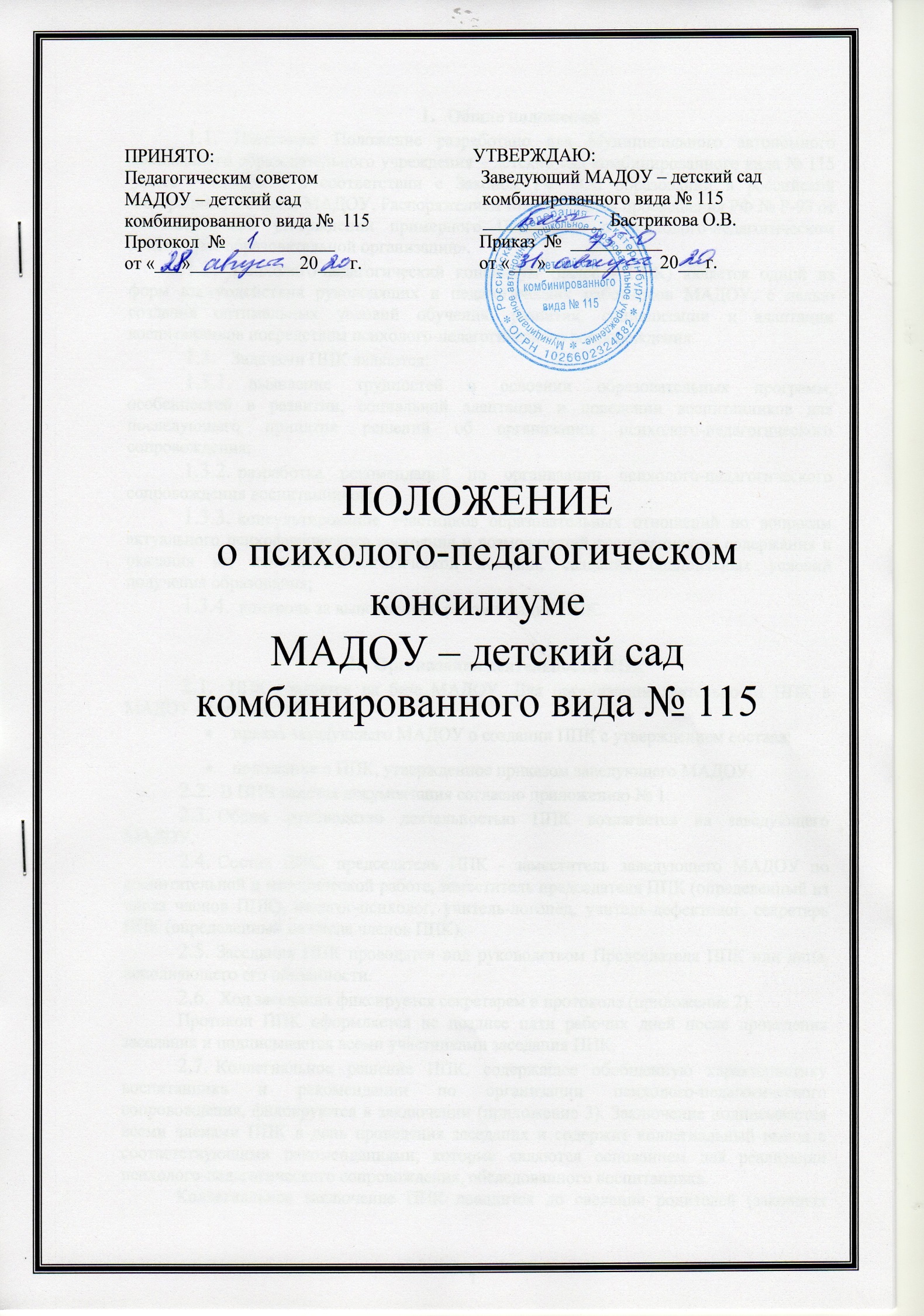 Общие положенияНастоящее Положение разработано для Муниципального автономного докшольного образовательного учреждения – детский сад комбинированного вида № 115 (далее – МАДОУ) в соответствии с Законом РФ «Об образовании в российской Федерации», Уставом МАДОУ, Распоряжением Министерства просвещения РФ № Р-93 от 09.09.2019 «Об утверждении примерного Положения о психолого-педагогическом консилиуме образовательной организации».Психолого-педагогический консилиум (далее - ППК) является одной из форм взаимодействия руководящих и педагогических работников МАДОУ, с целью создания оптимальных условий обучения, развития, социализации и адаптации воспитанников посредством психолого-педагогического сопровождения.Задачами ППК являются:выявление трудностей в освоении образовательных программ, особенностей в развитии, социальной адаптации и поведении воспитанников для последующего принятия решений об организации психолого-педагогического сопровождения;разработка рекомендаций по организации психолого-педагогического сопровождения воспитанников;консультирование участников образовательных отношений по вопросам актуального психофизического состояния и возможностей воспитанников; содержания и оказания им психолого-педагогической помощи, создания специальных условий получения образования;контроль за выполнением рекомендаций ППК.Организация деятельности ППКППК создается на базе МАДОУ. Для организации деятельности ППК в МАДОУ оформляются:приказ заведующего МАДОУ о создании ППК с утверждением состава;положение о ППК, утвержденное приказом заведующего МАДОУ.В ППК ведется документация согласно приложению № 1.Общее руководство деятельностью ППК возлагается на заведующего МАДОУ.Состав ППК: председатель ППК - заместитель заведующего МАДОУ по воспитательной и методической работе, заместитель председателя ППК (определенный из числа членов ППК), педагог-психолог, учитель-логопед, учитель-дефектолог, секретарь ППК (определенный из числа членов ППК).Заседания ППК проводятся под руководством Председателя ППК или лица, исполняющего его обязанности.Ход заседания фиксируется секретарем в протоколе (приложение 2).Протокол ППК оформляется не позднее пяти рабочих дней после проведения заседания и подписывается всеми участниками заседания ППК.Коллегиальное решение ППК, содержащее обобщенную характеристику воспитанника и рекомендации по организации психолого-педагогического сопровождения, фиксируются в заключении (приложение 3). Заключение подписывается всеми членами ППК в день проведения заседания и содержит коллегиальный вывод с соответствующими рекомендациями, которые являются основанием для реализации психолого-педагогического сопровождения, обследованного воспитанника.Коллегиальное заключение ППК доводится до сведения родителей (законных представителей).В случае несогласия родителей (законных представителей) воспитанника с коллегиальным заключением ППК они выражают свое мнение в письменной форме в соответствующем разделе заключения ППК, а образовательный процесс осуществляется по ранее определенному образовательному маршруту в соответствии с соответствующим федеральным государственным образовательным стандартом дошкольного образования.Коллегиальное заключение ППК доводится до сведения педагогических работников, работающих с обследованным воспитанником, и специалистов, участвующих в его психолого-педагогическом сопровождении, не позднее пяти рабочих дней после проведения заседания.При направлении воспитанника на территориальную психолого-медико-педагогическую комиссию (далее - ТПМПК)) оформляется Представление ППК на воспитанника (приложение 4).Представление ППК на воспитанника для предоставления на ТПМПК выдается родителям (законным представителям) под личную подпись.Режим деятельности ППК Периодичность проведения заседаний ППК определяется запросом МАДОУ на обследование и организацию комплексного сопровождения воспитанников и отражается в графике проведения заседаний.Заседания ППК подразделяются на плановые и внеплановые. Плановые заседания ППК проводятся в соответствии с графиком проведения, но не реже одного раза в полугодие, для оценки динамики обучения и коррекции для внесения (при необходимости) изменений и дополнений в рекомендации по организации психолого-педагогического сопровождения воспитанников.Внеплановые заседания ППК проводятся при зачислении нового воспитанника, нуждающегося в психолого-педагогическом сопровождении; при отрицательной (положительной) динамике обучения и развития воспитанника; при возникновении новых обстоятельств, влияющих на обучение и развитие воспитанника в соответствии с запросами родителей (законных представителей), педагогических и руководящих работников МАДОУ; с целью решения конфликтных ситуаций.При проведении ППК учитываются результаты освоения содержания образовательной программы, комплексного обследования специалистами, степень социализации и адаптации воспитанника.На основании полученных данных разрабатываются рекомендации для участников образовательных отношений по организации психолого-педагогического сопровождения воспитанника.Деятельность специалистов ППК осуществляется бесплатно.Специалисты, включенные в состав ППК, выполняют работу в рамках основного рабочего времени, составляя циклограмму работы в соответствии с планом заседаний ППК, а также запросами участников образовательных отношений на обследование и организацию комплексного сопровождения воспитанника.Проведение обследованияПроцедура и продолжительность обследования ППК определяются исходя из задач обследования, а также возрастных, психофизических и иных индивидуальных особенностей обследуемого воспитанника.Обследование воспитанника специалистами ППК осуществляется по инициативе родителей (законных представителей) или сотрудников МАДОУ с письменного согласия родителей (законных представителей) (приложение 5).Секретарь ППК по согласованию с председателем ППК заблаговременно информирует членов ППК о предстоящем заседании ППК, организует подготовку и проведение заседания ППК.На период подготовки к ППК и последующей реализации рекомендаций  назначается ведущий специалист: учитель-логопед, учитель-дефектолог или воспитатель. . Ведущий специалист представляет воспитанника  на ППК и выходит с инициативой повторных обсуждений на ППК (при необходимости).По данным обследования каждым специалистом составляется заключение и разрабатываются рекомендации.На заседании ППК обсуждаются результаты обследования воспитанника каждым специалистом, составляется коллегиальное заключение ППК.Родители (законные представители) имеют право принимать участие в обсуждении результатов освоения содержания образовательной программы, комплексного обследования специалистами ППК, степени социализации и адаптации воспитанника.Содержание рекомендаций ППК по организации психологопедагогического сопровождения воспитанниковРекомендации ППК по организации психолого-педагогическогосопровождения воспитанника с ограниченными возможностями здоровья конкретизируют, дополняют рекомендации ТПМПК и могут включать в том числе: разработку адаптированной основной общеобразовательной программы; разработку индивидуального маршрута; адаптацию учебных и контрольно-измерительных материалов; предоставление услуг тьютора, ассистента (помощника), оказывающего обучающемуся необходимую техническую помощь, (индивидуально или на группу воспитанников), в том числе на период адаптации воспитанника.Рекомендации ППК по организации психолого-педагогического сопровождения воспитанника на основании медицинского заключения могут включать условия обучения, воспитания и развития, требующие организации обучения по индивидуальному учебному плану, медицинского сопровождения.Рекомендации ППК по организации психолого-педагогического сопровождения воспитанника, испытывающего трудности в освоении основных общеобразовательных программ, развитии и социальной адаптации могут включать в том числе:проведение групповых и (или) индивидуальных коррекционно-развивающих и компенсирующих занятий ;разработку индивидуального маршрута; адаптацию учебных и контрольно-измерительных материалов; профилактику асоциального (девиантного) поведения.Рекомендации по организации психолого-педагогического сопровождения воспитанника реализуются на основании письменного согласия родителей (законных представителей).Документация ППКПриказ о создании ППК с утвержденным составом специалистов;Положение о ППК;График проведения плановых заседаний ППК на учебный год;Журнал учета заседаний ППК и воспитанников, прошедших ППК* - утверждение плана работы ППК; утверждение плана мероприятий по выявлению воспитанников с особыми образовательными потребностями; проведение комплексного обследования воспитанника; обсуждение результатов комплексного обследования; обсуждение результатов образовательной, воспитательной и коррекционной работы; зачисление воспитанников на логопункт; направление воспитанников  на ТПМПК; составление и утверждение индивидуальных образовательных маршрутов (по форме определяемой образовательной организацией); экспертиза адаптированных основных образовательных программ; оценка эффективности и анализ результатов коррекционно-развивающей работы  и другие варианты тематик.Журнал регистрации коллегиальных заключений психолого-педагогического консилиума по форме:Протоколы заседания ППК;Карта развития воспитанника, получающего психолого-педагогическое сопровождение (В карте развития находятся результаты комплексного обследования, характеристика или педагогическое представление,, коллегиальное заключение ППК, копии направлений на ТПМПК, согласие родителей (законных представителей) на обследование и психолого-педагогическое сопровождение ребенка, вносятся данные об обучении ребенка в группе, данные по коррекционной-развивающей работе, проводимой специалистами психолого-педагогического сопровождения. Карта развития хранится у секретаря консилиума и выдается руководящим работникам МАДОУ, педагогам и специалистам.Журнал направлений воспитанников  на ТПМПК по форме:Шапка/официальный бланк МАДОУПротокол заседания психолого-педагогического консилиумаМАДОУ – детский сад комбинированного вида № 115№	 от«	»	20 г.Присутствовали: И.О.Фамилия (должность в ОО, роль в ППК), И.О.Фамилия (матъ/отец ФИО воспитанника).Повестка дня:1. ...2. ...Ход заседания ППК:1. ...2. ...Решение ППК:1. ...2. ...Приложения (характеристики, представления на воспитанника, результаты продуктивной деятельности воспитанника и другие необходимые материалы):1. ...2. ...Председатель ППКИ.О.ФамилияЧлены ППк:И.О.ФамилияИ.О.ФамилияДругие присутствующие на заседании:И.О.ФамилияИ.О.ФамилияШапка/официальный бланк ООКоллегиальное заключение психолого-педагогического консилиума
 МАДОУ – детский сад комбинированного вида № 115Дата «	»	20	годаОбщие сведенияФИО воспитанника:Дата рождения:	группа:Образовательная программа:Причина направления на ППК:Коллегиальное заключение ППК(выводы об имеющихся у ребенка трудностях (без указания диагноза) в развитии, обучении, адаптации (исходя из актуального запроса) и о мерах, необходимых для разрешения этих трудностей, включая определение видов, сроков оказания психолого-медико-педагогической помощи.	Рекомендации педагогамРекомендации родителямПриложение:	(планы коррекционно-развивающей работы, индивидуальныйобразовательный маршрут и другие необходимые материалы):Председатель ППКИ.О.ФамилияЧлены ППК:С решением ознакомлен (а)	/	(подпись и ФИО (полностью) родителя (законного представителя)С решением согласен (на)	/	(подпись и ФИО (полностью) родителя (законного представителя)С решением согласен (на) частично, не согласен (на) с пунктами:	/(подпись и ФИО (полностью) родителя (законного представителя)№ДатаТематика заседания *Вид консилиума (плановый/внеплановый)№п/пФИОВоспитанника(группа)ДатарожденияИнициаторобращенияПовод обращения в ППККоллегиальноезаключениеРезультатобращения№п/пФИОвоспитанникаДатарожденияЦельнаправленияПричинанаправленияОтметка о получении направления родителямиПолучено: далее перечень документов, переданных родителям (законным представителям)Я, ФИО родителя (законного представителя) пакет документов получил (а).« » 20 г.Подпись:Расшифровка: